Geography						Name: _________________________________Geography of EarthMr. Blum The Earth travels around the sun in an _______________ shaped orbit. (Slide 2)Each rotation of the Earth takes about _______________ hours. (Slide 3)Why are the days longer in some parts of the year? (Slide 4)Why does the temperature change during the seasons? (Slide 5)What event takes place on March 21 and September 23? (Slide 6)Low latitudes are areas between the Tropic of ___________________ and the Tropic of ________________________. (Slide 8)Describe the climate in the High Latitudes or Polar Zones. (Slide 10)What four seasons are found in the Mid-latitudes? (Slide 11)_______________ and _____________________ can make climates milder, but they also can create storms. (Slide 13)Cyclones occur in the _________________ Ocean. (Slide 14).Hurricanes produce huge waves called _________________________________. (Slide 15)Typhoons are similar to hurricanes, but they take place in the ____________________ Ocean.  (Slide 16) Why are tornadoes considered to be dangerous storms? (Slide 17) List 4 states located in the “Old Tornado Alley.” (Slide 18)List 4 states located in the “New Tornado Alley.” (Slide 18)Why do you think that so many more states have been added to the “New Tornado Alley?”List the top 5 states that tornados have occurred from 1989-2013. (Slide 19)Directions: Using the map found on Slide 20 to correctly label the following continents and Oceans.Continents: North America, South America, Europe, Asia, Africa, Australia, Antarctica. Bodies of Water: Pacific Ocean, Atlantic Ocean, Indian Ocean, Arctic Ocean 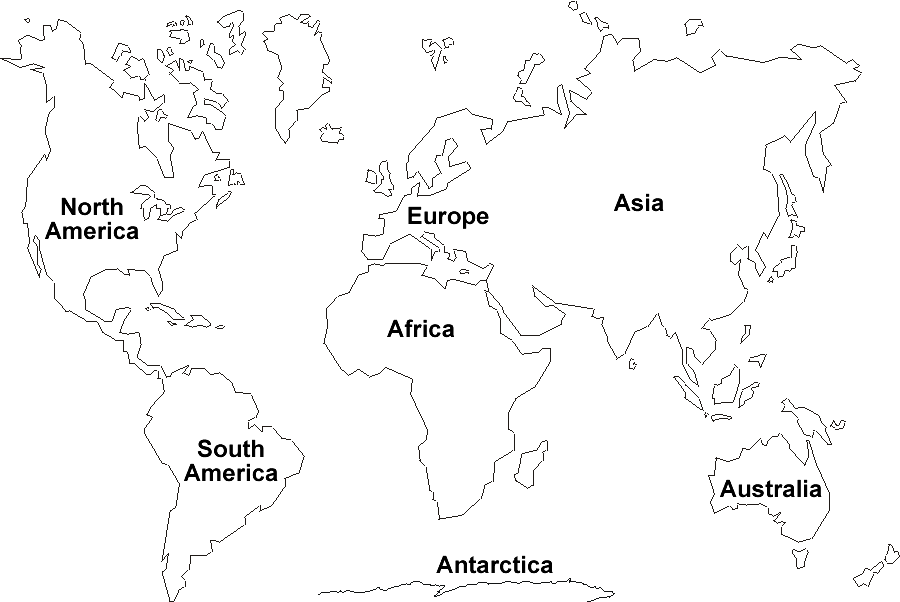 Bonus Question: Using the information found on Slides 21 and 22 correctly label the five most populated and least populated counties in Nebraska. 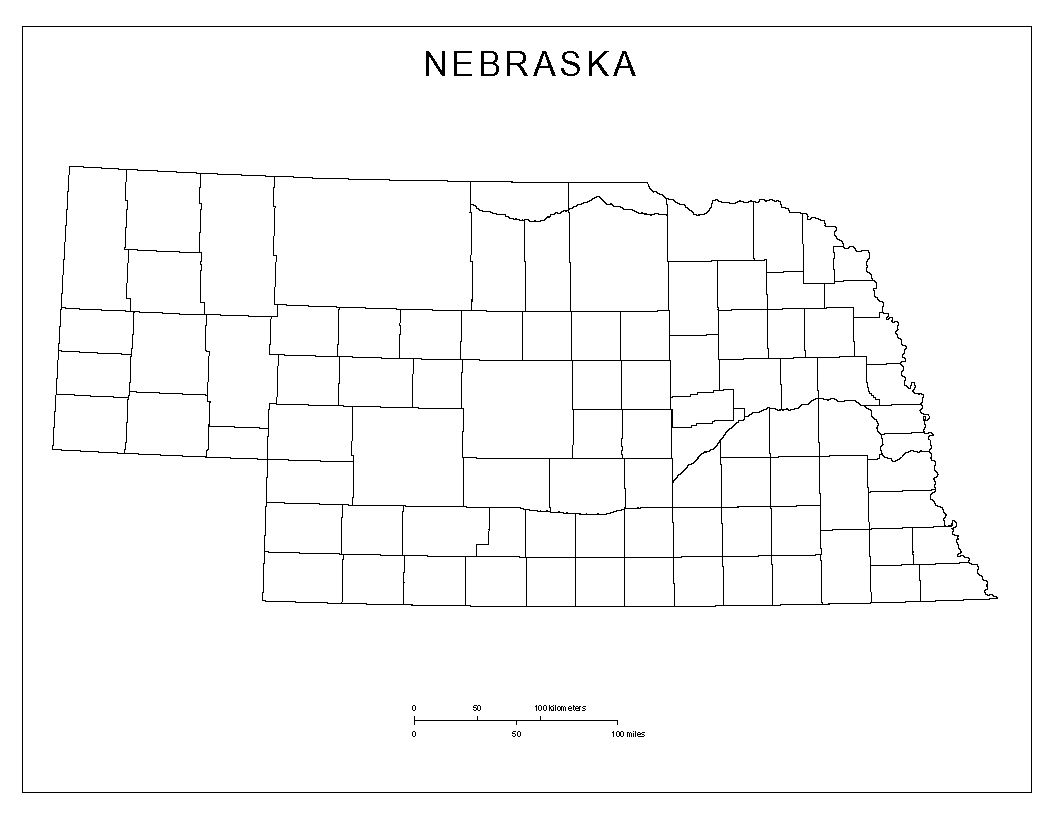 